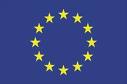 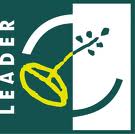 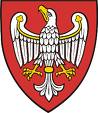 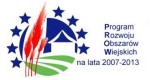 ¯¯¯¯¯¯¯¯¯¯¯¯¯¯¯¯¯¯¯¯¯¯¯¯¯¯¯¯¯¯¯¯¯¯¯¯¯¯¯¯¯¯¯¯¯¯¯¯¯¯¯¯¯¯¯¯¯¯¯¯¯¯¯¯¯¯¯¯Tytuł operacji:Zagospodarowanie przestrzeni publicznej poprzez budowę ogrodzenia wokół boiska wielofunkcyjnego we wsi PróchnowoNumer wniosku:DN/MP/14/2012Kwota dofinansowania: 21 856,08Realizacja wskaźnika z LSR:Opis operacji:Projekt miał na celu stworzenie ogólnodostępnego miejsca aktywności rekreacyjno – sportowej w miejscowości Próchnowo. W ramach projektu wykonano ogrodzenie o dł. 109,44 m wraz z bramką i furtką wokół wielofunkcyjnego boiska w Próchnowie. Szczegółowy zakres operacji obejmował wykonanie piłkochwytów o wysokości 4 m ponad teren okalający boisko. Zakup ogrodzenia przyczynił się do zabezpieczenia boiska przed ewentualnym jego zniszczeniem. Przedsięwzięcie przyczyniło się do podniesienia atrakcyjności miejscowości Próchnowo, a także do wzrostu jej konkurencyjności pod względem turystycznym i inwestycyjnym, a w konsekwencji do jej rozwoju.Operacja pozytywnie wpłynęła na rozwój lokalnej aktywności mieszkańców i wzmocniła potencjał społeczny. Dzięki realizacji tego zadania mieszkańcy Próchnowa uzyskali ogólnodostępne, atrakcyjne miejsce do spotkań i integracji społecznej. Tak zagospodarowany teren umożliwił aktywne spędzanie czasu wolnego zarówno młodszym jak i starszym mieszkańcom. Zakupione produkty:- ogrodzenie- brama- furtka- piłkochwytyZagospodarowanie przestrzeni publicznej poprzez budowę ogrodzenia wokół boiska wielofunkcyjnego we wsi Próchnowo podniosło atrakcyjność turystyczną i inwestycyjną miejscowości Próchnowo.STOWARZYSZENIE DOLINA NOTECI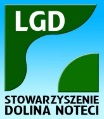 ul. Notecka 2864-800 Chodzież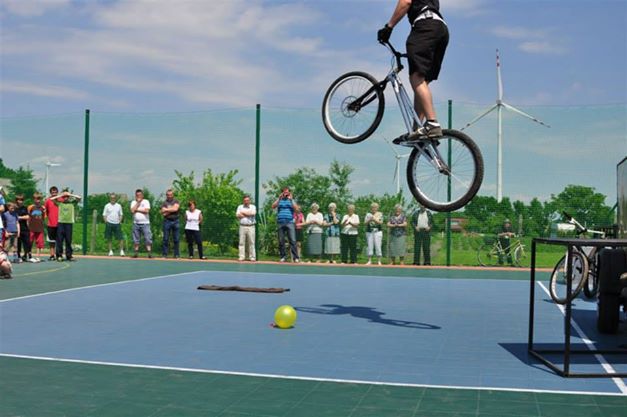 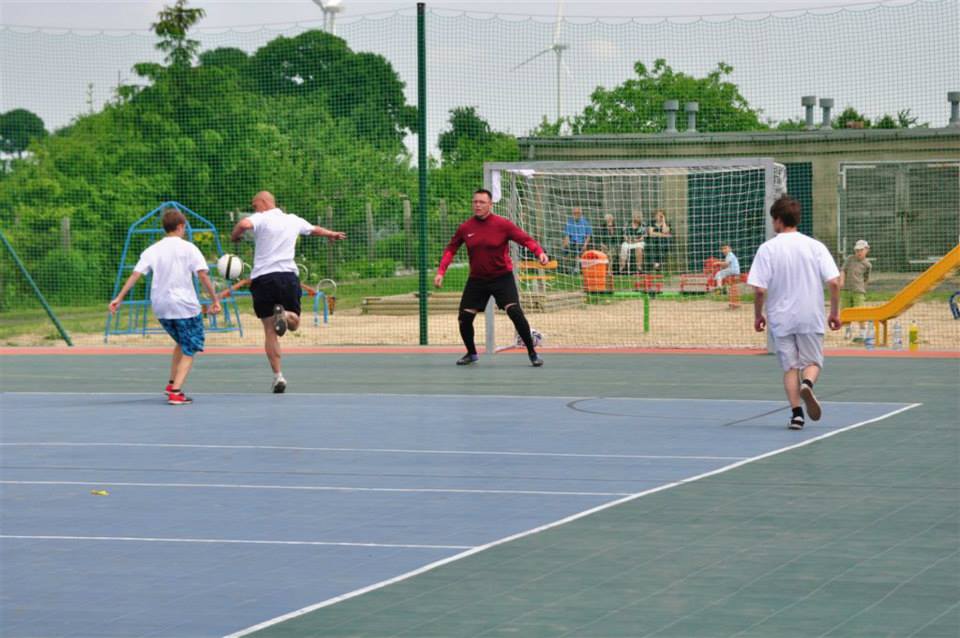 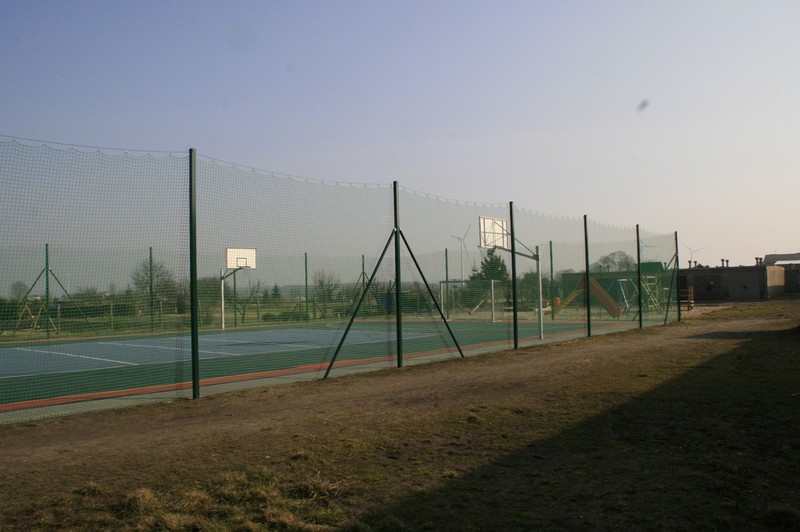 